Gminny Program Wspierania Rodziny na lata 2019 – 2021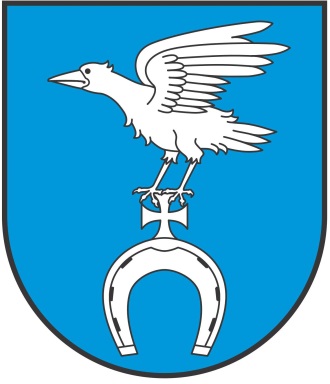 Gmina WyszkiZałącznik do uchwały Nr III/70/18
Rady Gminy Wyszki  
z dnia 28 grudnia 2018 r. 
 Rozdział 1.
Wprowadzenie Gminny Program Wspierania Rodziny został opracowany w związku z obowiązującą od 1 stycznia 2012 r. ustawą z dnia 9 czerwca 2011 r. o wspieraniu rodziny i pieczy zastępczej. Program powstał w oparciu o systematycznie dokonywane rozpoznanie problemów społecznych ze szczególnym uwzględnieniem diagnozy sytuacji w zakresie opieki nad dzieckiem i rodziną na poziomie lokalnym. Program jest ukierunkowany przede wszystkim na problemy: rodzin niepełnych, rodzin wielodzietnych, rodzin wychowujących dzieci w wieku 0-6 lat, rodzin zmagających się z trudnościami wychowywania dzieci w wieku dojrzewania, rodzin przeżywających trudności związane ze stanem zdrowia dziecka (dziecko chore przewlekle, niepełnosprawne, z zaburzeniami zachowania), rodzin w sytuacjach kryzysowych wynikających z problemów, takich jak: alkoholizm, bezrobocie, ubóstwo. Rodzina stanowi podstawowe środowisko człowieka, oddziaływujące w istotny sposób na rozwój i wychowanie młodego pokolenia. Jest wspólnotą osób i jednocześnie instytucją ogólnoludzką, spotykaną we wszystkich epokach i kulturach. Stanowiąc podstawową formę współżycia ludzi i integralną część każdego społeczeństwa, jest najmniejszą, a zarazem podstawową komórką. Rodzina to pomost pomiędzy jednostką a społeczeństwem, a jej instytucjonalny charakter zawiera się w tym, że jest jednostką prawną, gospodarczą i społeczną. Każda rodzina codziennie boryka się z problemami, które trzeba pokonać. Są rodziny, które potrafią sprostać obowiązkom, pomyślnie rozwiązując własne problemy. Są też takie, które nie potrafią w pełni realizować swych funkcji oraz rozwiązywać  sytuacji kryzysowych. Są to rodziny dysfunkcjonalne. Dysfunkcjonalność rodzin dotyczyć może różnego zakresu realizowanych zadań. Może to być dysfunkcja całkowita oznaczająca, że w rodzinie występują kompletne niepowodzenia w realizacji zadań i muszą ją w tym zastąpić wyspecjalizowane rodziny lub instytucje. Trudne warunki materialne, nierozwiązane problemy, niedostatki w zakresie spełnianej przez rodzinę funkcji opiekuńczej, niewydolność wychowawcza, ograniczenia w zaspokajaniu wielu potrzeb, rozpad rodziny, zrywanie się więzi rodzinnych i zanikanie poczucia odpowiedzialności, narastanie sytuacji konfliktowych to źródła wielu zjawisk negatywnych, które wymagają ingerencji z zewnątrz. Współczesnej rodzinie potrzebna jest pomoc wielostronna, dlatego należy angażować wszystkie siły i środki społeczne. Znaczenie rodziny dla społeczeństwa pociąga za sobą odpowiedzialność państwa za jej wspieranie i umacnianie. Celem polityki społecznej w odniesieniu do rodziny jest oddziaływanie na jej otoczenie oraz instytucje z nią powiązane. Polityka społeczna państwa szczególnie ważną rolę odgrywa w środowisku lokalnym w organizowaniu pomocy rodzinie. Rodzina jako całość powinna być adresatem działań pomocowych, a jej wzmacnianie powinno być traktowane jako zasadnicza dyrektywa przy planowaniu i realizowaniu wsparcia. Rodziny dysfunkcyjne wymagają stałego monitorowania przez pracowników socjalnych, asystentów rodziny, pedagogów szkolnych, policji, kuratorów sądowych i przedstawicieli innych instytucji, które mają kontakt z rodziną. Ważnym zadaniem ustawowym dla gminy jest wprowadzanie asystenta rodziny do bezpośredniej pracy z rodziną, niezależnie od pracownika socjalnego. Ważnym zadaniem gminy jest też ponoszenie wydatków związanych z pobytem dziecka w rodzinie zastępczej, czy placówce opiekuńczo – wychowawczej.Rozdział 2.
Diagnoza Dane statystyczne Urzędu Stanu Cywilnego w Wyszkach dotyczące sytuacji demograficznej na przestrzeni trzech ostatnich lat przedstawiały się następująco: Tabela 1. Stan ludności Gminy Wyszki w latach: 2015, 2016, 2017 Źródło: opracowanie własne.               Głównym celem pomocy społecznej jest zaspokajanie niezbędnych, podstawowych potrzeb życiowych osób i rodzin oraz umożliwienie im bytowania w warunkach odpowiadających godności człowieka. Analizując wskaźniki dotyczące pomocy społecznej, można zauważyć, że najczęstszymi powodami ubiegania się o pomoc na przestrzeni trzech ostatnich lat były: ubóstwo, potrzeba ochrony macierzyństwa, długotrwała lub ciężka choroba, bezrobocie, niepełnosprawność, alkoholizm jak również bezradność w sprawach opiekuńczo – wychowawczych.               Według analizy przeprowadzonej przez pracowników socjalnych w większości rodzin, w których występuje problem bezradności w sprawach opiekuńczo – wychowawczych przy zapewnieniu wsparcia ze strony Gminnego Ośrodka Pomocy Społecznej, szkoły i kuratorów sądowych rodzina jest w stanie realizować swoje funkcje, co daje szansę na pozostawienie dziecka w rodzinie naturalnej. Zawsze jednak istnieje zagrożenie, iż działania podejmowane przez instytucje okażą się niewystarczające, między innymi z uwagi na brak współpracy rodziny. Zatem w sytuacji zagrożenia dobra dziecka sąd rodzinny może zarządzić środek zapobiegawczy w formie umieszczenia dziecka w placówkach opiekuńczo – wychowawczej lub rodzinie zastępczej, jak też przydzielić rodzinie asystenta rodziny.              Dane o korzystających z pomocy społecznej w gminie na przestrzeni ostatnich trzech lat przedstawia tabela nr 2. Tabela 2. Świadczenia z pomocy społecznej Źródło: opracowanie własneGłównym powodem przyznawania pomocy jest ubóstwo, przede wszystkim w rodzinach wielodzietnych. Uwagę zwraca również grupa osób korzystających z pomocy z powodu długotrwałej lub ciężkiej choroby oraz niepełnosprawności. Są to nie tylko osoby starsze, ale też dzieci i młodzież. Jeśli chodzi o rodziny z dziećmi w 2017 r. pomocą społeczną objęto 145 takich rodzin. Najwięcej o liczbie dzieci- dwoje, 53 rodziny. Ponadto 28 rodzin z trojgiem dzieci, 41 z jednym dzieckiem, 15 z czworgiem dzieci oraz 8 rodzin z 5 i więcej dzieci. Rozdział 3.
Zasoby gminy Gmina Wyszki prowadzi wiele inicjatyw na rzecz wspierania rodziny między innymi poprzez realizację działań podejmowanych przez instytucje i organizacje wspierające: - Gminny Ośrodek Pomocy Społecznej w Wyszkach, - Gminna Komisja Rozwiązywania Problemów Alkoholowych w Wyszkach (Punkt Konsultacyjny) - Zespół Interdyscyplinarny, - Urząd Gminy Wyszki, - Młodzieżowa Rada Gminy Wyszki, - Zespół Szkół w Wyszkach, Szkoła Podstawowa w Strabli, Szkoła Podstawowa w Topczewie, - Gminne Centrum Kulturalno - Biblioteczne w Wyszkach,  - Komenda Powiatowa Policji w Bielsku Podlaksim- Niepubliczny Zakład Opieki Zdrowotnej w Wyszkach, - Parafie z terenu gminy, - organizacje pozarządowe, - Młodzieżowa Drużyna Pożarnicza w Niewinie Borowym, - Uczniowski Klub Sportowy „ISKRA”, - Powiatowe Centrum Pomocy Rodzinie w Bielsku Podlaskim, - Powiatowy Zespół ds. Orzekania o Niepełnosprawności w Bielsku Podlaskim, - Poradnia Pedagogiczno-Psychologiczna w Bielsku Podlaskim. Rozdział 4.
Cele Programu               Celem głównym Programu jest stworzenie optymalnych warunków do wychowywania dziecka w środowisku rodziny biologicznej oraz wspierania rodzin dysfunkcyjnych w prawidłowym wypełnianiu funkcji opiekuńczo – wychowawczych.               Cele szczegółowe: 1. Stworzenie efektywnego systemu wsparcia rodzin, 2. Pozostawienie dzieci i młodzieży w środowisku zamieszkania, 3. Tworzenie warunków sprzyjających umacnianiu instytucji rodziny i jej integracji, 4. Współpraca z instytucjami, organizacjami pozarządowymi na rzecz dziecka i rodziny, 5. Wzmacnianie roli i funkcji rodziny, 6. Wsparcie w rozwijaniu umiejętności opiekuńczo – wychowawczych rodziny, 7. Podniesienie świadomości w zakresie planowania oraz funkcjonowania rodziny, 8. Przeciwdziałanie marginalizacji i degradacji społecznej rodziny, 9. Podejmowanie działań profilaktycznych i edukacyjnych na rzecz rodziny. 10. Podejmowanie działań na rzecz powrotu dziecka do rodziny naturalnej. Rozdział 5.
Zadania Gminnego Programu Wspierania Rodziny Realizacja Programu odbywać się będzie na zasadach współdziałania z jednostkami administracji rządowej, samorządowej, organizacjami pozarządowymi oraz instytucjami i osobami specjalizującymi się w działaniach na rzecz dziecka i rodziny. Realizacja działań zawartych w Programie odbywać się będzie w sposób ciągły i systematyczny w ramach czasowych obowiązywania Programu, czyli w latach 2019-2021. Zadania Programu: 1. Prowadzenie działalności profilaktycznej na rzecz rodziny poprzez podejmowanie działań takich, jak: udział w kampaniach, seminariach i konferencjach promujących wartość rodziny, propagowanie idei wolontariatu, udział w programach profilaktycznych i edukacyjnych wspierających wychowanie dzieci i młodzieży, prowadzenie monitoringu sytuacji dziecka z rodziny zagrożonej kryzysem, tworzenie programów profilaktycznych, zamieszczanie artykułów w lokalnej prasie oraz na stronie internetowej, udostępnianie ulotek, plakatów. 2. Udzielanie wsparcia i pomocy rodzinie przeżywającej trudności w wypełnianiu funkcji opiekuńczo-wychowawczej poprzez: pracę z rodziną, przydzielanie asystenta rodziny, zapewnienie dostępu do  specjalistycznego poradnictwa (psychologiczne, pedagogiczne, prawne), udzielanie pomocy rzeczowej i finansowej (dożywianie dzieci w szkołach, zasiłki z pomocy społecznej, stypendia socjalne, wyprawki szkolne, dodatki mieszkaniowe), organizowanie czasu wolnego dzieciom (świetlica socjoterapeutyczna, kolonie, wycieczki, spotkania, imprezy), praca socjalna z rodziną, współpraca z kuratorem sądowym,  finansowanie kosztów pobytu dziecka w rodzinie zastępczej i placówce opiekuńczo- wychowawczej. 3. Doskonalenie współpracy pomiędzy instytucjami i podmiotami działającymi na rzecz dzieci i rodziny poprzez następujące działania: współpraca szkół, policji, służby zdrowia, sądu, kuratorów, GOPS, GKRPA, Zespołu Interdyscyplinarnego, organizacji pozarządowych oraz innych instytucji, współpraca z PCPR w zakresie pieczy zastępczej, doskonalenie kadry (szkolenia dla pracowników instytucji realizujących zadania Programu), zlecanie osobom profesjonalnie przygotowanym, instytucjom oraz organizacjom pozarządowym wykonywania zadań na podstawie umów cywilnoprawnych. Rozdział 6.
Realizatorzy Programu               Koordynatorem Programu jest Gminny Ośrodek Pomocy Społecznej w Wyszkach przy współpracy z następującymi instytucjami: - Urząd Gminy Wyszki, - Gminna Komisja Rozwiązywania Problemów Alkoholowych, - Zespół Interdyscyplinarny ds. Przeciwdziałania Przemocy, - placówki oświatowe i kulturalne (wychowawcy, nauczyciele, pedagog),- policja, - Niepubliczny ZOZ w Wyszkach, - Powiatowe Centrum Pomocy Rodzinie w Bielsku Podlaskim, - Powiatowy Urząd Pracy w Bielsku Podlaskim,- sąd i kuratorzy- organizacje pozarządowe. Rozdział 7.
Efekty i rezultaty Programu 	W wyniku przeprowadzenia zaplanowanych działań przewidywane jest osiągnięcie następujących efektów:- poprawa funkcjonowania rodzin niewydolnych wychowawczo,- poprawa sytuacji dziecka w rodzinie,- zapobieganie sytuacjom kryzysowym poprzez zabezpieczenie podstawowych potrzeb bytowych,- przeciwdziałanie umieszczaniu dzieci w rodzinach zastępczych oraz powrót dzieci do rodzin biologicznych,- zmniejszanie liczby rodzin dysfunkcyjnych w wyniku wsparcia asystenta rodziny.Rozdział 8.
Źródła finansowania               Finansowanie Gminnego Programu Wspierania Rodziny odbywać się będzie w ramach: 1. środków własnych gminy ( zaplanowanych na dany rok budżetowy na realizację Programu oraz pochodzących z zezwoleń na sprzedaż napojów alkoholowych) 2. dotacji przekazywanych z budżetu państwa 3. środków pozabudżetowych. Rozdział 9.
Monitoring i ewaluacja              Monitoring będzie polegał na zbieraniu danych dotyczących zrealizowanych zadań w ramach Programu od podmiotów zaangażowanych w jego realizację przez koordynatora Programu. W terminie do 31 marca każdego roku Dyrektor Gminnego Ośrodka Pomocy Społecznej w Wyszkach będzie przedkładał Radzie Gminy raport z realizacji Gminnego Programu Wspierania Rodziny. Ewaluacja posłuży sprawdzeniu jakie wyniki osiągnięto po zrealizowaniu planowanych działań, czy osiągnięto zamierzone efekty. Wyszczególnienie 20152016 2017Mieszkańcy ogółem 4699 46404573Wyszczególnienie201520162017Rodzaj pomocy i wsparciaLiczba rodzinLiczba rodzinLiczba rodzinświadczenia z pomocy społecznej229211197praca socjalna286279290zasiłki rodzinne205 217212świadczenie wychowawcze-304336świadczenia z funduszu alimentacyjnego141419stypendium dla uczniów14373132Główne powody przyznania pomocy społecznejLiczba rodzinLiczba rodzinLiczba rodzinubóstwo153135123bezrobocie775255niepełnosprawność726664długotrwała lub ciężka choroba93 33115bezradność w sprawach opiekuńczo – wychowawczych i prowadzeniu gospodarstwa domowego108 6potrzeba ochrony macierzyństwa82 70 60 wielodzietność64 5343Wspieranie rodzinLiczba rodzinLiczba rodzinLiczba rodzinasystent rodziny656opłata za pobyt w rodzinie zastępczej567